Chicken Joe'sPizzaAssorted topping- please see separate menuContains cereals containing gluten, milkVEGAN & VEGWRAP DEALsee main counter menuStaffStudentMediterranean wrap3.603.00Half sweet chilli chicken4.103.40Chips 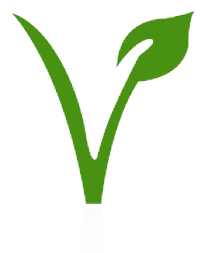 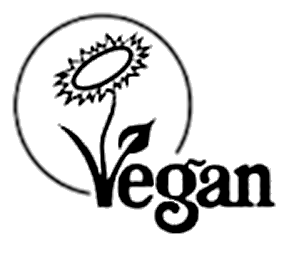 1.501.25Contains cereals containing glutenSalsa rice 1.801.50Bowl of Chips 2.101.80Contains cereals containing gluten3.002.50StaffStudentStaffStudentQuorn pasta bolognaise 3.603.00Contains soya, eggs, cereals containing glutenCrispy cauliflower,dhal, rice 3.603.00Contains mustard, cereals containing glutenGreen beans 1.000.85Lyonnaise potatoes 1.501.25Contains sulphates4.103.40StaffStudent